              ORIENTACIONES PARA TRABAJAR CON TEXTO PARA EL ESTUDIANTE – 4° mediosObjetivo: Analizar comprensivamente cuento “Las olas” de Virginia Woolf para relacionar e interpretar el texto. Lea el cuento “Las olas” de Virginia Woolf, luego, desarrolle la actividad de la página 90. Responda las 10 primeras preguntas en su cuaderno. Para ello, guíese de las siguientes orientaciones. Para la pregunta 1. La voz narrativa es aquella que adopta el narrador para contar la historia que el autor escoge: la voz narrativa se elige, no se trata de algo fortuito.1°: yo / nosotros2°: tú / vosotros - ustedes3°: él / ellosPara la pregunta 2. ¿Cómo infiero?Recordemos que inferir es extraer nueva información de un texto a partir de datos explícitos que aparezcan en un texto. Por eso, puedes debes poner atención a las claves que te entregue el texto. Para la pregunta 3. El resumen es un escrito que sintetiza las ideas principales de un texto. En primer lugar, leer atentamente el texto hasta asegurar su completa comprensión.-Subrayar ideas del texto o anotarlas-Si no se entiende alguna expresión, conviene buscarlas o deducir por el contexto ya que ante todo no se puede escribir de algo que se desconoce.-Una vez que nos preparamos para escribir el texto, es mejor estructurarlo en párrafos diferentes de 8 o 10 líneas o una tercera parte de lo que ocupe el texto original.-Es mejor utilizar frases breves y claras en vez de frases largas.Para la pregunta 4.Caracterizar es determinar las cualidades o rasgos característicos de una persona o una cosa.Para la pregunta 5 y 6Lee el texto completo para obtener una idea general.Subraya las ideas principales.Anota las ideas y luego ordénalas para tener mayor coherencia.Contextualiza el escrito, es decir, haz una síntesis relacionando tanto el tiempo y obra del autor.Utiliza tus propias palabras para redactar las ideas que seleccionaste como principal y secundarias. Recuerda que debes relacionar en todo momento lo que escribes con el pensamiento del autor.Para la pregunta 7 – 8 – 9 y 10 Se refiere a la capacidad para evaluar; se mide a través de los procesos de análisis y síntesis.Requiere formular juicios sobre el valor de materiales y métodos, de acuerdo con determinados propósitos. Incluye los juicios que tú hagas del texto, de los personajes, de la trama, etc.Luego de haber desarrollado la actividad, complete la siguiente autoevaluación.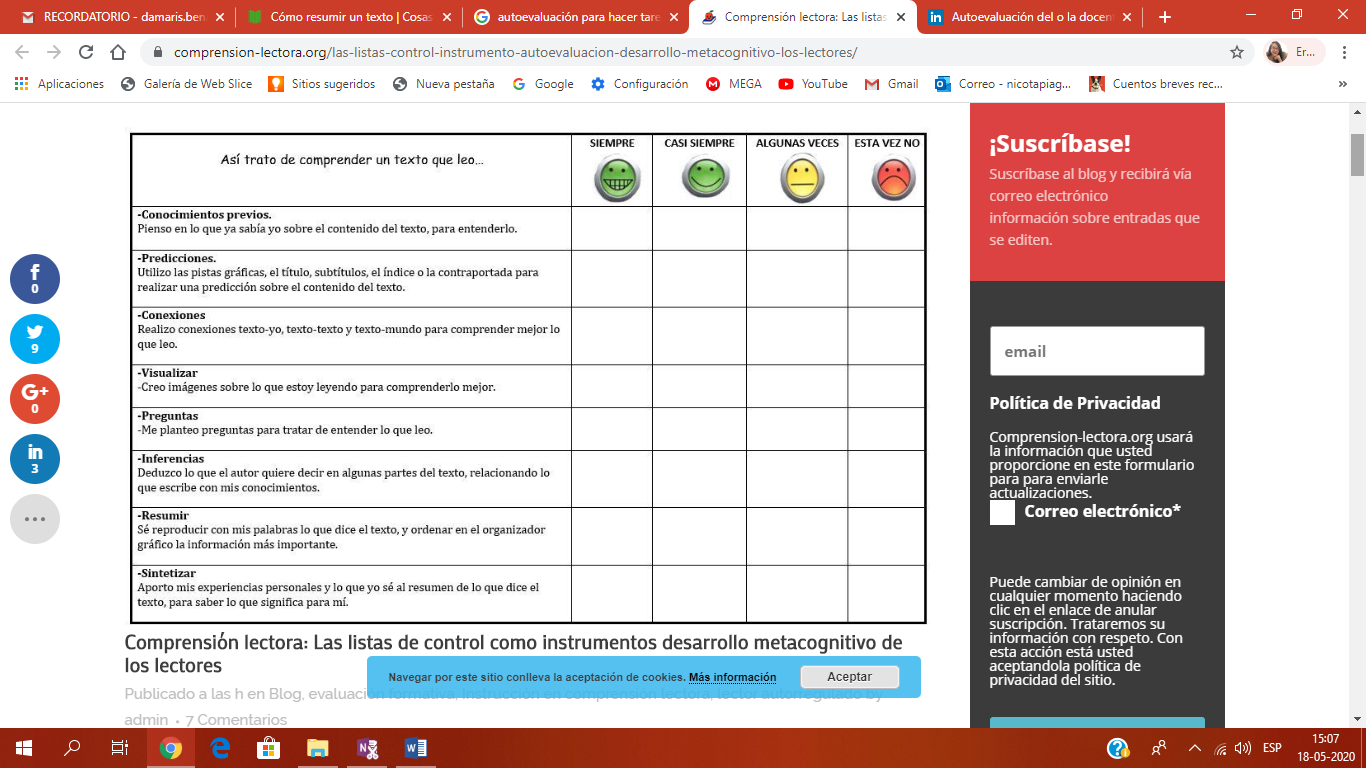 Recuerda enviar tus dudas y respuestas antes del 01 de junio, a los correos: 4° A – B - C: trabajosprofeantonio@gmail.com4° D – E –F – G - H: trabajosprofedamaris@gmail.com 